Mid Exams summer 2020(Subject Name=Principle of Accounting)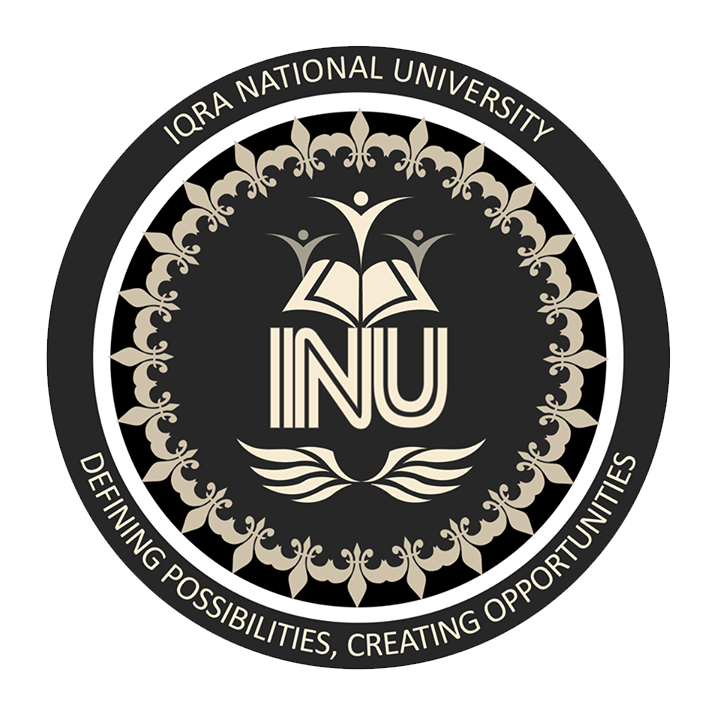 Submitted by:NAME Asfandyar khan (ID# 13240)BBA 5th semesterSubmitted to:(Teacher Name=Ma’am Maryam Saleem)Dated:25 - 08 – 2020Prepare a balance sheet at December 31, 2019.Assets                                                               Liabilities & owner’s EquityAssets       –     Liabilities = Capital1136500    -   705,000     =    431,500END OF QUESTION 1Q2. For each of the following categories, state concisely a transaction that will have the required effect on the elements of the accounting equation. (10 marks)Increase an asset and increase a liability.Decrease an asset and decrease a liability.Increase one asset and decrease another asset.Increase an asset and increase owner’s equity.Increase one asset, decrease another asset, and increase a liability.Solutions:a. office equipment purchased on cash. b. Payment against liability. c. Sold land on cash. d. Investment of cash in business. e. Bought land, paid some cash in advance and the rest amount is A/P, N/P.	END OF QUESTION 2Q3. Briefly explain the difference between financial accounting and management accountingDifferences between financial accounting and financial accounting are the followingEND OF PAPERCash                                        $ 22,000          Account Payable       $ 60,000Accounts Receivable            $ 10,500Notes payable            $ 6,00,000Land                                        $ 5,00,000     Salaries Payable        $ 35,000Buildings                                 $ 5,00,000         Interest Payable        $ 10,000Equipment                              $ 30,000                 Jack downing Capital  $ 431,500Furnishings                             $ 58,000 ---------------------------------------------------          Snowmobiles                          $ 16,000                                              -----------------                                               $  1136500                                                                                     ------------------                                            $ 1136500 Financial AccountingManagement Accounting It’s basically focuses on financial year The time horizon is defined by the company its self It shows the company as a wholeIt focuses on small units so it draws attention to company organization and its productsThe compilation in the financial statements for the financial year is obligatory The frequency of compiling financial statements is defined by the company it selfThis accounting is regulated by law i.e. it is standardized  This accounting is regulated and established by the entrepreneur The info content of the published financial statements is typically supervised by an auditor Information is supervised by the internal auditors It is mostly defined in financial values Besides value data, it’s basically provides quantitative dataFocuses on the economic events of the past the statements contain historical data This accounting also uses future data and info not only historical data for the purpose of planning 